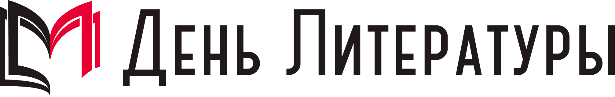 ЮБИЛЕЙНОЕ / Александр ТРАПЕЗНИКОВ. РУССКИЙ ВИТЯЗЬ С НЕЖНОЙ ДУШОЙ. К 65-летию поэта Владимира Силкина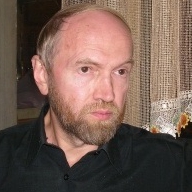 07.10.2019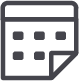 30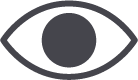 Александр ТРАПЕЗНИКОВРУССКИЙ ВИТЯЗЬ С НЕЖНОЙ ДУШОЙК 65-летию поэта Владимира СилкинаОбращаясь к поэзии Владимира Силкина, нашего замечательного и неповторимого русского, лирического, военного, гражданского и, особенно хочется подчеркнуть – всесоюзного поэта, поскольку корни его творчества лежат в стране, которой больше нет на карте. И их оттуда никакими силами всем анти-Силкинам не вырвать. Мне видится в нем былинный богатырь, вроде Ильи Муромца. Он и внешне такой – мощный, победитель вражьих полчищ, поганых либеральных колдунов, злобствующих на Россию ведьм и скоморошных карликов-графоманов, пытающихся слагать стихи, как пазлы из букв и играть в поэзию ради «минуты славы». А у него всё подлинное. Выстраданное, честное, наболевшее. Он предельно искренен в своем творчестве. Откровенен с любимым другом-читателем, даже когда ему самому печально и грустно.…Муза моя! Одолей расстояния,В сердце войди, не встречайся с тоской.Может быть, от твоего состоянияВ мире безумном зависит покой…У него много разных наград и регалий, я их перечислять не стану. Думаю, только, что одна из самых дорогих его сердцу – это почетный гражданин города Ряжска, где его малая родина и где одна из улиц названа его именем.Чем к родине ближе, тем дали светлей,Тем больше тепла и свободы,Всё явственней слышишь средь сонных полейСвоё отшумевшие годы…Это действительно многого стоит: возвратиться как витязь на таком же под стать богатырском коне туда, где ты родился и рос. И где живительные соки земли с детства питали твою душу, наполняли её поэтической силой, а тело здоровьем и крепостью. Вернуться своим творчеством, книгами, стихами, заслуженным почетом и славой.Вы у нас, случайно, не бывали?Очень жаль, что вам не довелось!В Ряжске даже осенью едва лиВам для скуки место бы нашлось…Вместо наград я переберу его душевные качества, неотъемлемые черты характера. И прежде всего, это доброта, честность, открытость, порядочность. Откровенность, скромность, верность данному слову и ответственность за свои дела. Нежность, природное остроумие, бережливость к людям, даже незнакомым, забота о них, любовь к ним. Лиризм, романтика.Красота, куда ни гляну.Зарумянился восток.Перед входом на полянуРаздают березы сок…Об этих его качествах все его друзья и почитатели таланта знают, но порой не замечают или принимают их как само собой разумеющееся, данное с рождением поэта. Словно только таким он и должен быть, а иной портрет будет не похож. Да, это так. Но всё же, как совместить образ сказочного богатыря, а в реале воина, полковника, ветерана боевых действий, более тридцати лет прослужившего в Вооруженных силах СССР и России, с трогательной романтикой и лиризмом его стихов? Как сочетать воинскую силу и крепость духа с какой-то душевной кротостью и беззащитной доверчивостью к лжецам и обманщикам, бессребреность и чистоту сердца с открытостью всем ветрам, даже штормам и бурям? Это сложно. Но это неизменно с ним и в нем.…Опять дожди просеивают грусть,На стылых реках лист последний стынет.И то, что я никак не изменюсь,Любимая, прошу тебя, прости мне… Почти невозможно быть одновременно богатырем и поэтом. Таковых в русской классической литературе вообще мало встретишь. Поэт и воин, да. Лермонтов, Денис Давыдов, Гумилев… Но сказочный богатырь, витязь и одновременно нежный, лирический поэт? Не припомню. Думаю даже, к врагам своим он не питает сильного гнева и ненависти. Так, лают какие-то моськи, муравьи на ногу забрались. Он просто назидательно предупреждает их:Столетья ложь ведёт во тьму,Ведет упрямо.Не ройте яму никому,Не ройте яму…Не то будет вам ужо плохо, ответите по полной, если еще раз обидите меня или моих друзей:В сердце своё забытьё не впускаю,Давнюю дружбу храню в кулаке,Помню, как нож подарил мне ПаркаевВ городе Павлово, что на Оке…А вот врагов России и Божьих он разит словом и делом беспощадно, по-богатырски, как и положено чудо-воину. Монаху Пересвету или Ослябе. Он ведь очень православный поэт, наш Владимир Силкин, он отмечен церковью орденами святого благоверного князя Даниила Московского и преподобного Серафима Саровского. Да плюс ко всему поэт-песенник. Заслушаешься!Как далеко ты, посох Пересвета!Но зорок ты, глядишь через века.В отшельнической келье тёмной этойКрепчает богатырская рука…Россия в воинской доблести и славе, укорененное в самое сердце Православие, а еще, конечно, Поэзия, стихи, творчество с истоков и навсегда, до исхода – вот чему он служит всю жизнь, вот его триединый образ жизни. А не нечто далекое, эфемерное, туманное или плакатное, нарочитое. Это, можно сказать, его судьба. Сакральный, предназначенный с горних высей путь. Такой вот метафизический портрет постарался я сложить к 65-летию своего друга и великого скромного человека.… Даже кочки родные,И река, и жнивьё.Нет без Ряжска России,Нет меня без неё.